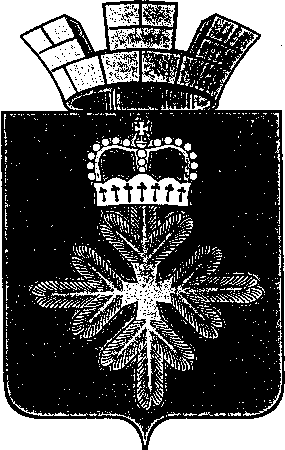 ПОСТАНОВЛЕНИЕАДМИНИСТРАЦИИ ГОРОДСКОГО ОКРУГА ПЕЛЫМВо исполнение комплексного плана мероприятий, посвященных памятной дате 90-летия создания Всесоюзного комплекса ГТО на территории городского округа Пелым, утвержденного постановлением администрации городского округа Пелым от 27.01.2021 № 15, плана мероприятий по поэтапному внедрению ВФСК «Готов к труду и обороне» на территории городского округа Пелым, утвержденного постановлением администрации городского округа Пелым от 29.09.2014 № 316, с целью создания условий для творческой самореализации населения, пропаганды здорового образа жизни и ВФСК ГТО, администрация городского округа Пелым   ПОСТАНОВЛЯЕТ:1. Провести в городском округе Пелым акцию «Каникулы с ГТО» с 29 марта по 09 апреля 2021 года.2. Утвердить:1) положение о проведении акции «Каникулы с ГТО» (приложение № 1);2) смету расходов (приложение № 2).3. Ответственность за организацию и проведение акции «Каникулы с ГТО», возложить на специалиста 1 категории администрации городского округа Пелым А.Я. Миллер.4. Специалисту 1 категории администрации городского округа Пелым (А.Я. Миллер) разместить информацию о проведении акции в социальных сетях интернет.5. Настоящее постановление опубликовать в информационной газете «Пелымский вестник» и разместить на официальном сайте городского округа Пелым в сети «Интернет».6. Контроль за исполнением настоящего постановления возложить на заместителя главы администрации городского округа Пелым А.А. Пелевину.Глава городского округа Пелым                                                              Ш.Т. АлиевПОЛОЖЕНИЕо проведении акции «Каникулы с ГТО» Введение1. Настоящее Положение определяет порядок организации и проведения акции «Каникулы с ГТО» среди детей и подростков городского округа Пелым (далее Положение), его организационное, финансовое обеспечение, порядок участия в фотоконкурсе, определения победителей и призеров. 2. Акцию «Каникулы с ГТО» (далее акция), проводит отдел образования, культуры, спорта и по делам молодежи. 3. Цель проведения акции: продвижение Всероссийского физкультурно-спортивного комплекса «Готов к труду и обороне» среди детей и подростков городского округа Пелым, выявление талантливых детей.Задачи проведения акции: популяризация здорового образа жизни среди детей и подростков, повышение роли ВФСК ГТО в нравственном и патриотическом воспитании; формирование гражданской и патриотической позиции детей и подростков; развитие интереса детей к комплексу ГТО, систематическим занятием физической культурой и спортом; предоставление возможности для реализации творческого потенциала детей.II. Общие положенияАкция проводится среди детей и подростков городского округа Пелым в следующих возрастных ступенях:I ступень – 6 – 8 лет;II ступень – 9-10 лет;III ступень – 11 – 12 лет;IV ступень – 13 – 15 лет;V ступень – 16 – 17 лет;Главная тема «Каникулы с ГТО». Акция проводится по следующим номинациям:«Рисунок, плакат»:- нарисовать в любой технике, от руки или в графической программе;- на конкурс принимаются рисунки, плакаты, посвященные 90-летию ГТО;- формат А3 и А4. «Видео»:	- выполнить и записать видеоролик, на котором будет зафиксировано (участник может выбрать для выполнения одно или три упражнения):1) максимальное количество времени выполнения упражнения планка;2) максимальное количество раз поднимание туловища за 1 мин.;3) максимальное количество раз сгибание и разгибание рук в упоре лежа на полу.Обязательное условие во время съемки в кадре должен быть секундомер, который будет фиксировать время выполнения упражнения.Видео будет оцениваться по следующим критериям:- видео записывается в горизонтальном положении.- четко записанное видео;- наличие секундомера;- видео должно быть цельным.«Кроссворд» -  кроссворд составлять в таблице. Размер выделенных ячеек 1х1см, стиль границ выделенных ячеек — сплошная линия;• слова-ответы должны быть существительными в именительном падеже и единственном числе. Множественное число допускается только тогда, когда оно обозначает единственный предмет или единственное число редко употребляется («родители», а не «родитель»);• слова «пересекаются» друг с другом, образуя сетку кроссворда. Сетка должна быть связной, без изолированных участков, «оторванных» от остальной сетки. Классическая сетка кроссворда состоит из слов, написанных по вертикали (сверху вниз) и горизонтали (слева направо).• для привязки ответов к определениям в кроссворде последовательно нумеруются ячейки, содержащие первые буквы ответов. Нумерация идет по правилам чтения: слева направо и сверху вниз. Слова, идущие из одной клетки в разных направлениях, нумеруются одной цифрой;• количество слов в кроссворде должно быть не менее 10;• приветствуется творческое оформление работы;• конкурсная работа должна включать:- незаполненный кроссворд- вопросы (вопросы могут быть в виде картинок, карикатур и т.д.)- ответы (в строчку, согласно нумерации) Кроссворд будет оцениваться по следующим критериям:• соответствие содержания выбранной тематике;• правильность формулировки вопросов;• уровень сложности;•дизайн: использование оригинальных элементов оформления.Отправляя Работу на акцию, автор соглашается с условиями, указанными в данном Положении, в том, числе дает согласие:	- на публикацию данной работы в группе ВФСК ГТО ГО Пелым в социальной сети интернет;	- на возможность публикации работы в электронных и печатных версиях СМИ;	- на использование работ для подготовки внутренних отчетов Организаторов Конкурса;	- разрешает обработку своих персональных данных согласно Федерального закона от 27.07.2006 № 152-ФЗ «О персональных данных».	Направляя работу на акцию, участник гарантирует, что является автором данной работы.	Каждый участник может представить на акцию не более одной работы.	Рисунки должны быть выполнены без помощи родителей и педагогаОбязательные условия:Быть подписчиком нашей группы https://vk.com/gtopelym или https://ok.ru/gtopelym/topicsПо интересующим вопросам можно обратиться по тел. 8-343-86 2-77-14, 89049818681 или на e-mail: gto-pelym@mail.ru к Миллер Александре Яковлевне.III. Порядок проведения конкурса1. Акция проводится в 2 этапа: - 1 этап заочный – сроки проведения ─ с 29 марта по 09 апреля 2021 года. Для участия в акции в оргкомитет до 10 апреля 2021 года необходимо представить следующие документы:- заявку на участие в акции, отправить на e-mail: gto-pelym@mail.ru с пометкой на конкурс ГТО на каникулах (прилагается);- работы, принимаются в отделе ОКСиДМ администрации (каб. 12).- 2 этап подведение итогов. Сроки с 12 по 23 апреля 2021 года. IV. НаграждениеПо результатам проведения акции будут выявлены победители в каждой номинации, которые получат фирменные подарки с символикой ГТО, все участники будут награждены памятными призами.В адрес педагогов и родителей, подготовивших победителей и призеров акции, направляются благодарственные письма. Критерии оценивания достижений учащихся в заочном этапе акции:- соответствие теме акции – 5 балов;- оригинальность идеи и содержательность  – 5 баллов;- художественный уровень – 5 баллов;- технические качества – 5 баллов;V. Финансовые условияФинансирование акции является целевым и осуществляется за счет средств администрации городского округа Пелым.Приложение к положениюЗаявка на участие в акции «Каникулы с ГТО»Фамилия, имя участника_________________________________________________Возраст участника __________________________________________________Контактный телефон участника___________________________________________Номинация _______________________________________________________Педагог или родитель, подготовивший участника Фотоконкурса (фамилия, имя, отчество) _____________________________________________________________Контактный телефон педагога или родителя, подготовившего участника, категория ______________________от 25.03.2021 № 101п. ПелымО проведении в городском округе Пелым акции «Каникулы с ГТО» приуроченной к памятной дате 90-летия создания Всесоюзного комплекса ГТОПриложение № 1УТВЕРЖДЕНО:постановлением администрации городского округа Пелымот 25.03.2021 № 101